Publicado en Madrid el 24/06/2015 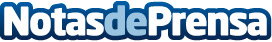 Vipnet360 reúne a la vanguardia tecnológica de banca y segurosVipnet360 organiza las primeras Jornadas de Innovación Tecnológica aplicadas al sector bancario y asegurador, con la participación de un gran número de Start Ups tecnológicas israelíes.Datos de contacto:Elvira Tejedor (+34)  917 994 549Nota de prensa publicada en: https://www.notasdeprensa.es/vipnet360-reune-a-la-vanguardia-tecnologica-de Categorias: Finanzas Madrid Emprendedores E-Commerce Seguros Innovación Tecnológica http://www.notasdeprensa.es